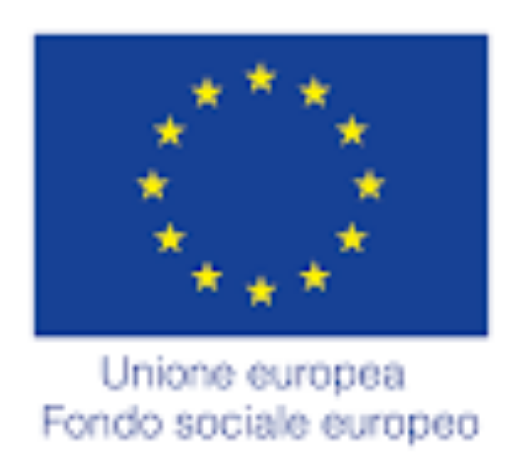 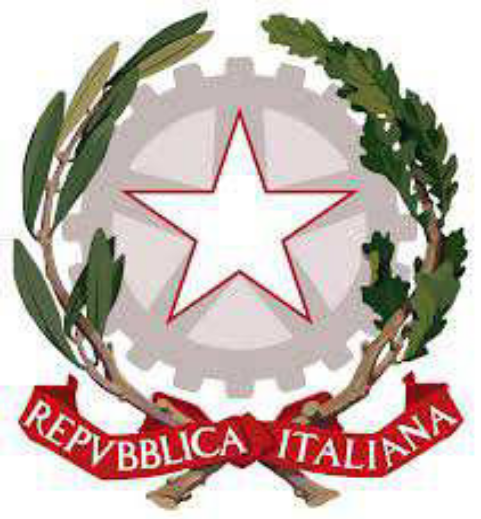 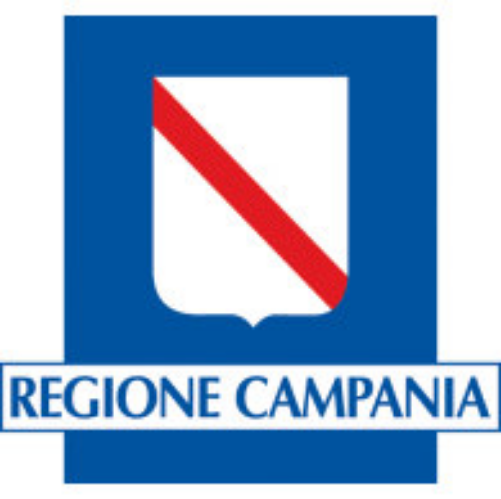 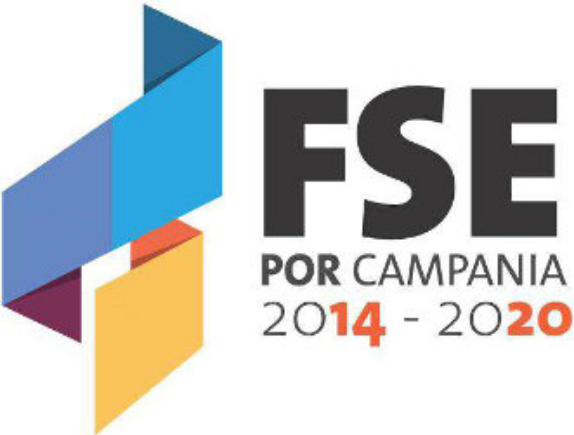 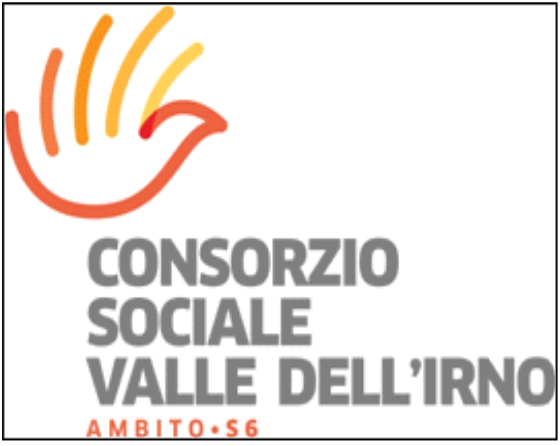 PIANO PER L’EMERGENZA SOCIO-ECONOMICA COVID-19 DELLA REGIONE CAMPANIADGR N. 170 del 7 aprile 2020 - DGR N. 171 del 7 aprile 2020MODALITÀ ATTUATIVE DELLE MISURE CORRELATE ALLE POLITICHE SOCIALIMISURA 8 - MISURA: BONUS RIVOLTI ALLE PERSONE CON DISABILITÀ NON COPERTE DAL FONDONON AUTOSUFFICIENTIIl sottoscrittoNome cognome		 ______________________________Genere F/M		 ______________________________Codice Fiscale 		______________________________Luogo e data di nascita 	______________________________Residenza via		 ___________________________CAP _____________ 	Citta ________ PR ___________________Recapiti (cellulare/ fisso) 	______________________________Mail o Pec 		______________________________□ Genitore/tutore del minore/ amministratore di sostegnoNome cognome		 ______________________________Codice Fiscale		 ______________________________CONSAPEVOLEche l’erogazione del bonus e rivolto a persone con disabilità accertata ai sensi della normativa di riferimento (l.104/92) anche non grave, con priorità ai minorenni con disabilità (anche autistica) in età scolareCHIEDEla corresponsione del bonus riconosciuto nell’ambito delle misure previste dal “Piano per l’emergenza socio-economica della Regione Campania”□ sul seguente codice IBAN (se titolari di conto corrente) ___________________________________________________□ sul conto corrente intestato a: Nome e Cognome_______________________________ Codice Fiscale ______________________A tal fine, consapevole delle sanzioni penali previste per il caso di dichiarazioni non veritiere e di formazione o uso di atti falsi, così come stabilito dall'art. 76 del D.P.R. n. 445 del 28/12/2000, e ss.mm.ii. nonché della decadenza dai benefici eventualmente conseguiti con il provvedimento emanato sulla base di dichiarazioni non veritiere, ai sensi dell'art. 75 del medesimo D.P.R.DICHIARA□ di essere in possesso di certificazione di disabilità accertata ai sensi della normativa di riferimento (L. 104/92);□ di essere genitore di un minorenne con disabilità (anche autistica) in età scolare certificata da struttura pubblica;□ di essere in possesso di certificazione di disabilità grave, riconosciuta ai sensi dell’art. 3 comma 3 della legge 104/92;□ di essere in possesso di attestazione ISEE socio-sanitario pari a _________________________;□ di non percepire alcun ulteriore trattamento in ragione della condizione di disabilità;□ di essere unico componente del nucleo familiare e di essere privo di sostegno familiare, sociale e relazionale;□ di non essere beneficiario di servizi sociali, sanitari e socio-sanitari a carico del SSN e/o dell’Ambito Territoriale di riferimento, rimasti attivi nonostante l’emergenza da COVID-19.DICHIARA INOLTRE□ di non usufruire di nessuna delle agevolazioni emanate dalla Regione Campania a favore delle persone con disabilità, nell'ambito del Piano per l'Emergenza Socio-Economica di cui alle deliberazioni n. 170 e 171 del 7 aprile 2020;□ di non usufruire di nessuno dei seguenti programmi di assistenza:- Programma Home Care Premium;- Programma per la Vita Indipendente;- Programma “Dopo di Noi” (L. 112/2016);- Programma di assegno di cura;□ di essere a conoscenza che, qualora la documentazione richiesta non sia inviata nelle modalità indicate o sia priva dei requisiti richiesti dall’Avviso Pubblico di manifestazione di interesse, l’Ambito Territoriale e titolato a dichiarare inammissibile la domanda;□ di essere a conoscenza dei criteri di priorità di cui all’art. 3 dell’Avviso Pubblico di manifestazione di interesse;□ di essere consapevole che tutti i dati personali saranno trattati nel rispetto del GDPR 679/2016 (Reg. UE Codice protezione dei dati personali), ai fini dell’attuazione del presente avviso;□ di aver preso visione della informativa sul trattamento dei dati personali ai sensi dell’art. 9 dell’Avviso Pubblico di manifestazione di interesse e di prestare esplicito consenso;□ di aver preso visione delle cause di decadenza e del conseguente recupero del contributo eventualmente erogato da parte dell’Ambito Territoriale, ai sensi dell’art. 6 dell’Avviso Pubblico di manifestazione di interesse.ALLEGA:Attestazione ISEE socio-sanitario in corso di validitàFotocopia documento di riconoscimento valido del dichiaranteFotocopia del Codice Fiscale del dichiaranteFotocopia leggibile del codice IBANFirmaNome e cognome